О внесении изменений в план деятельности Управления Федеральной службы по надзору в сфере связи, информационных технологий и массовых коммуникаций по Томской области на 2016 годВ связи с прекращением действия по решению учредителя свидетельства о регистрации средства массовой информации (печатное СМИ газета) «Реклама70.ру» ПИ № ТУ 70 - 00280 от 25.12.2012 приказываю:1. Внести в План деятельности Управления Федеральной службы по надзору в сфере связи и информационных технологий по Томской области на 2016 год, утвержденный приказом Руководителя Управления Роскомнадзора по Томской области от 13.11.2015 № 309 следующие изменения:исключить из Плана деятельности Управления Роскомнадзора по Томской области на 2016 год плановое мероприятие систематического наблюдения в отношении газеты «Реклама70.ру» 	(ID 1121679) запланированное на июль 2016 года.2. Начальнику отдела организационной, финансовой, правовой работы и кадров Сушинской Г.А. разместить настоящий приказ на странице сайта Управления в сети Интернет http://70.rkn.gov.ru.2. Контроль за исполнением настоящего Приказа оставляю за собой.                                                                                                                    (подпись заверенная печатью)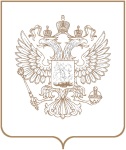 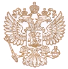 РОСКОМНАДЗОРУПРАВЛЕНИЕ ФЕДЕРАЛЬНОЙ СЛУЖБЫ ПО НАДЗОРУ В СФЕРЕ СВЯЗИ, ИНФОРМАЦИОННЫХ ТЕХНОЛОГИЙ И МАССОВЫХ КОММУНИКАЦИЙПО ТОМСКОЙ ОБЛАСТИПРИКАЗРОСКОМНАДЗОРУПРАВЛЕНИЕ ФЕДЕРАЛЬНОЙ СЛУЖБЫ ПО НАДЗОРУ В СФЕРЕ СВЯЗИ, ИНФОРМАЦИОННЫХ ТЕХНОЛОГИЙ И МАССОВЫХ КОММУНИКАЦИЙПО ТОМСКОЙ ОБЛАСТИПРИКАЗРОСКОМНАДЗОРУПРАВЛЕНИЕ ФЕДЕРАЛЬНОЙ СЛУЖБЫ ПО НАДЗОРУ В СФЕРЕ СВЯЗИ, ИНФОРМАЦИОННЫХ ТЕХНОЛОГИЙ И МАССОВЫХ КОММУНИКАЦИЙПО ТОМСКОЙ ОБЛАСТИПРИКАЗ№ ТомскРуководитель                                                  _________________              Н.В. Беляков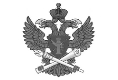 Документ подписан электронной подписью в системе электронного документооборота РоскомнадзораСВЕДЕНИЯ О СЕРТИФИКАТЕ ЭПСВЕДЕНИЯ О СЕРТИФИКАТЕ ЭПКому выдан:Серийный№:Кем выдан:Срок действия